Турнирная таблицаФинальных игр первенства Вологодской области по хоккею с шайбой среди мужских команд 1 группы.	25-27 марта  2016г.                                                                         п. Майский Вологодский р-нГлавный судья соревнований:№Команды1234ВПВ.О.П.О.ШОМ1«Олимп»Вологодский р-н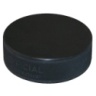 2-723-58-6210033-18622«Луч» Г.Вологда7-2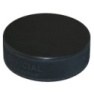 31-811-4300049-14913«Спартак» г. В-Устюг5-238-31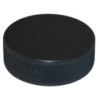 4-10030017-64044«Чайка»П. Шексна6-84-1110-4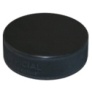 120020-2333